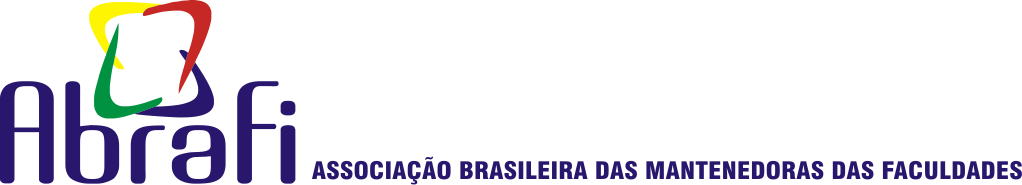 PAUTA DA REUNIÃO ORDINÁRIA DA DIRETORIA E ASSOCIADOS ABRAFI 06/03/2018ABORDAGEM DE ASSUNTOS INTERNOS.ASSUNTOS GERAIS.Edgard Larry Andrade SoaresPresidente